NOM : 					Prénom :                                      Nouvelle inscription □Date de naissance :Adresse :	Code postal : 			Ville :Tél. portable : 		 		ID Facebook :	                                      Insta:Adresse mail :Profession :									 Créneau choisi en priorité □   Lundi 			19h00-20h30		Jeu libre 	       		      		Saint Jo□   Lundi			20h30-22h00        	Jeu libre	        		      		Saint Jo□   Mardi 			19h00-22h00		Entraînement équipes (1h15) et jeu libre      Kercado 1□   Mardi 			20h30-22h30		Cours loisirs (1h) et jeu libre	      	     	Saint Jo  □   Mercredi 		20h30-22h		Jeu libre 	 		       		Kercado 1□   Jeudi 			19h00-22h00    	Jeu libre 	                             		Kercado 1□   Jeudi 			20h30-23h00 		Cours compétiteurs (1h) et jeu libre	      	Saint Jo					□   Vendredi 		20h00-22h00      	Cours loisirs (1h) et jeu libre        		INSPE□   Samedi			10h00-12h00    	Jeu libre loisirs				Richemont Souhaitez-vous jouer en équipe : 	oui □       non □     Dans quelle équipe ? …………..Souhaitez-vous aider au fonctionnement du club ? Je peux ……….……………………....................................................................................................................................................... Réductions : - présentation du courrier Pass’ Sport                                                        □ -50.00 euros- 5 % pour 2 personnes ; - 10% pour 3 personnes de la même famille               □Fiche d’inscription□ Poona        □ Mail  □ Photo    □ Demande de licence      □ Certif/quest santé Saison 2023/2024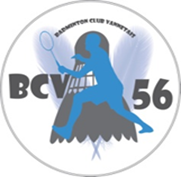 Photo à collerAdulte Licence fédéraleCotisation clubTotalSans avantage volants et tournois53.6556.35110.00Avec avantage volants et tournois53.6576.35130.00Etudiant ou demandeur d’emploi sans avantage volants et tournois53.6541.3595.00Etudiant ou demandeur d’emploi avec avantage volants et tournois53.6561.35115.00L’avantage volants et tournois comprend l’achat de volants plumes à tarif préférentiel et la prise en charge de la moitié des inscriptions aux tournois.Les volants plastiques sont fournis sur les créneaux loisirs.Pièces à nous fournir obligatoirement :Le certificat médical qui est valable 3 ans OU le Questionnaire de santé si votre certificat médical a plus de 1 anLe document de prise de licence Une photocopie de votre carte d’étudiant, de votre inscription à Pôle emploiNous vous demandons de bien vouloir contacter votre assurance si vous souhaitez bénéficier de garanties supplémentaires, comme vous avez pu le lire sur le formulaire de la Fédération.			                       		Signature :